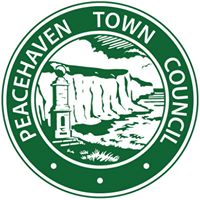 			PEACEHAVEN TOWN COUNCILPeacehaven Town CouncilDraft minutes of the Council Meeting held on 21st June 2022Present: Cllr Symonds (Mayor), Cllr Seabrook (Deputy Mayor), Cllr Griffiths, Cllr Collier, Cllr Simmons, Cllr Harris, Cllr White, Cllr Duhigg, Cllr Sanderson, Cllr Goble, Cllr Gallagher, Cllr Paul.Officers: Kevin Bray (Parks Officer), Sue Moscatelli (Events, Amenities & Projects Officer), Zoey Malone (Finance Officer), Stephen Keogh (Locum Town Clerk), Members of the public: 3 C919 MAYOR’S/CHAIRMAN’S ANNOUNCEMENTS.I am privileged and honoured to have been elected as mayor of Peacehaven Town.During my time as Mayor, I will be focusing on reducing isolation for all increasing participation and inclusion- and creating more opportunities. It’s going to be a busy year and I will be working closely with my Deputy Mayor Cllr David Seabrook and with you, my councillor colleagues, to make positive things happen for Peacehaven.Highlights26th May - Peacehaven Annual Assembly – welcoming Lloyd Russell Moyle our MP to give his keynote speech meeting Peacehaven residents and visiting the community marketplace stalls.1st June- Hosted BBC Tv’s Southeast Today Sara Smith who did a live feed back to the Studio from the Peacehaven & Telscombe War Memorial in advance of HM the Queen’s Platinum Jubilee Beacon lighting event.2nd June – Hosted the Platinum Jubilee Beacon lighting event.4th June – Representing Peacehaven at the Service of Thanksgiving to celebrate HRH Her Majesty the Queens Platinum Jubilee at Chichester cathedral. The service featured music by the Cathedral Choir and an address by the Bishop of Chichester the Right Reverend Dr Marin Webster I also attended a networking reception.10th June – Represented Peacehaven at the Peacehaven Players’ production of Lights out Over London and dressed for the part in a Land Girl uniform.16th June – David and I hosted the flag raising for Sussex Day.20th June – Represented Peacehaven at a reception at Westfield House County Hall. The purpose of the gathering was for the lord Lieutenant to meet the new Mayors and Chairs and to explain the role of the lieutenancy in the County and ways in which we, in the County, can work together.21st June – I attended the Chamber of Commerce business breakfast meeting and gave a short talk on Peacehaven, my vision and focus for the coming year and explained how members of the Chamber can join with us to make a difference, get involved and make positive changes.Meetings:I have had some excellent meetings with engage Sussex and the Havens Hub – both who I am glad to say will be my two charities for the year. The conversations we have had are extremely positive and I will share the exciting way forward at our next Council meeting.I have also got a meeting organised with Sussex Pet Rescue.PlanningI have been busy planning my Civic Service and |Civic Reception and a range of summer initiatives.Civic Service will be on 26th June (all Councillors have been invited) and the reception will be on Friday 11th November.And to give the heads up one of the summer events will get you up dancing – more to follow.FilmingOn Sunday 12th June the production company behind the Beauty Rewind Clinic filmed the contributor walking and chatting with the presenter at the Lower Cliffs Walk. No release date is currently known but as soon as we hear I will let everyone know.David’s Highlights13th May – Represented Peacehaven at the Seahaven Business awards 2022 in the presence of the Lord Lieutenant, the Vietnamese Ambassador, Maria Caulfield MP Lloyd Russell- Moyle MP, the Mayors of Seaford, and Newhaven and the presidents of the Chambers of Commerce from Peacehaven, Newhaven and Seaford. The guest speaker was BBC presenter John Young5th June – Attended Kempton House Platinum Jubilee Celebrations. Met the Kempton House team and members of the community who were enjoying the Platinum Jubilee celebrations.17th June – Represented Peacehaven at SCDAs 25th Anniversary Summer Vintage Tea event at Denton Island Community Centre.Dates for the diaryMayor’s Service– 26th June 2022 10.30amHorticultural Society – Open Gardens – 25th & 26th JuneBingo – Wednesday 29th June 2.00pm – 4.00pmTelscombe Fair – 2nd July 2022Comedy Show – 2nd July 2022Peacehaven Summer Fayre – 9th July 2022.C920 PUBLIC SESSION. Members of the public may ask questions on any relevant Council matter. Two residents of Bee Road commented about the increased dust from the building site and the effect on their lives. The two residents both spoke for themselves but stated that there were several other people who had been affected, both by the nuisance and the issues of health, asthma and hay fever were noted as being affected.Cllr Symonds commented that there had been dialogue with the developers and that this would continue.Mike Gatti asked the following question regarding the parking issues close to schools:As many Councillors and residents are aware the issue of parking outside of schools is an issue in Peacehaven. ESCC have launched the 'Safe Space' programme to highlight the importance of not parking on "Keep Clear" "Zig Zag" and other road markings during the specified times. 

Civil Enforcement Officers are holding workshops in Primary Schools to promote this and have done so at Telscombe Cliffs Primary School. Would it be possible for PTC to contact the schools in our Town and see if they would take this up?Cllr Symonds commented that she had been in contact with NLS and that she has asked if the initiative can be trialed at Meridian Primary School.Cllr Symonds will report back to future meetings.C921 TO APPROVE APOLOGIES FOR ABSENCE.Cllr Sharkey gave apologies due to a health issue.Cllr. Veck gave apologies as she was on holiday.These Apologies were NOTED.Cllrs Cheta, Millner, Hill were absentC922 TO RECEIVE DECLARATIONS OF INTERESTS.There were no Declarations of Interest.C923 TO ADOPT THE MINUTES OF THE ANNUAL COUNCIL MEETING HELD ON THE 10th MAY 2022.The minutes were AGREED and ADOPTED.C924 TO RATIFY ACTIONS, RECEIVE MINUTES, CHAIRMEN’S REPORTS AND REFERRALS FROMCOMMITTEES & WORKING PARTIES: -Planning & Highways Committee: -To receive the public meeting minutes of the 3rd May 2022.To receive the public meeting minutes of the 24th May 2022.The minutes were AGREED and ADOPTED.To note the draft public meeting minutes of the 7th June 2022.The minutes were NOTED.Policy & Finance Committee: -To receive the financial reports, authorise payments and signing of Bank ReconciliationTo receive the public meeting minutes of the 26th April 2022.The minutes were AGREED and ADOPTED.To note the draft public meeting minutes of the 14th June 2022.The minutes were NOTED.Personnel Committee.No Minutes to report.Leisure, Amenities & Environment Committee; -To receive the public meeting minutes of the 12th April 2021.The minutes were AGREED and ADOPTED.To note the draft meeting minutes of the 31st May 2022.The minutes were NOTED.Recommendation for Council to set up a Task and Finish group to take the consultations and future plans for The Hub forward.The Park’s Officers Report circulated with the agenda was NOTED.It was AGREED that the following Councillors would make up the Task and Finish group to take the consultations and future plans for The Hub forward:Cllrs. White, Gallagher and Millner (Subject to confirmation)Request for permission to install a 3G football pitch by Peacehaven Football Club.The Town Council had been working with the Football Club along with the Football Association to install a 3G artificial pitch at the County Ground, Piddinghoe Avenue.The Park’s Officers Report circulated with the agenda was NOTED.It was AGREED to ratify the decision of the Leisure, Amenities & Environment Committee to install a 3G artificial pitch at the County Ground, Piddinghoe Avenue.Cllr Simmons stated her opposition to the project as she felt that the artificial pitch was less environmentally friendly than the grass pitch and felt that the pitch should remain a natural surface.Civic & Community Events Committee: -To receive the public meeting minutes of the 19thApril 2022.The minutes were AGREED and ADOPTED.To note the draft meeting minutes of the 17thMay 2022.The minutes were NOTEDC925 TO RECEIVE REPORTS FROM OUTSIDE BODIES REPRESENTATIVES.Cllr GallagherPTFCThe Club are very excited about the prospect of the 3G pitch and the new season. There are possibilities of promotion of the Pitch is installed.House ProjectProjects and Grants Assessor is keen to be involved in local projects.Chamber of CommerceBreakfast meetings are popular, keen to continue the buy local initiative.Sue Moscatelli recently joined the chamber, and this strengthens the link between the Chamber and the Council.Cllr. SimmonsAttended a Tenants Association Conference in Plumpton.The day was well organised from the refreshments to the transport very informative and Lewes District Council should be applauded for ensuring people from all areas could attend. One of the subjects was anti-social behaviour and the way they hope to deal with the issues quicker.Cllr. Symonds added that ASB was a problem that many groups are trying to tackle due to the health and safety aspects of the problem.CCTV cameras are installed at the Big Park to try to reduce the impact of the joy riders and motorbikes.Cllr. VeckThe Bricky & Cinque Foil residents AssociationAttended a Community Working Together meeting.Cllr. SeabrookAttended the Seahaven Network AGMThe same committee was elected. Soon to be a community interest Company.Reminder that the Community Garden was one of the Open Gardens over the weekend.Cllr HarrisCrimestoppersThere has been an increase in the number of domestic violence cases in Brighton and some of the surrounding areas.Residents are encouraged to call Crimestoppers if they are concerned or if they want to report any instances of domestic violence.C926TO RECEIVE A REPORT FROM THE NEIGHBOURHOOD DEVELOPMENT PLAN STEERING GROUP.Cllr. Gallagher stated that the details of the last meeting of the Steering Group were documented in the minutes, circulated with the agenda.The verbal report was NOTED.C927 TO CONSIDER A REQUEST FROM WAVE LEISURE FOR SUMMER FAIR & GRANT FUNDING.The funds were required to pay a cost of £960.00 for the staffing of the arena activities.The Park’s Officers Report circulated with the agenda was NOTED.Cllr Griffiths was concerned that if the grant was awarded there may be criticism for trying to hide a cost. It was felt that the payment should be transparent, and this may mean showing a loss or being over budget.It was proposed that £400 could be taken from the left-over Mayors fund and the remainder taken from the Summer Fair budget.The Events, Amenities and Projects Officer stated that they had received £2000 in sponsorship so this could cover the cost.It was AGREED that the £960.00 would be awarded to Wave Leisure, using £400 from the Mayors Fund and the remaining £560 from the Summer Fair budget.C928 TO AGREE TEMPORARY FUNDING TO ALLOW THE CHANGING PLACES PROJECT TO PROCEED.The Events, Amenities and Projects Officer’s Report, circulated with the agenda was NOTED.Cllr white was very supportive of the projectCllr Gallagher asked for confirmation that the £27,500 would not be returned The Events, Amenities and Projects Officer confirmed that the £27,500 would be taken from the Councils CIL fund and not returned.The Events, Amenities and Projects Officer also confirmed for members that the maintenance of the facility would be managed by the Council. This schedule was required in order to fulfill the requirements of the grant, to receive the refund of the £45,000.It was AGREED that the Town Council would provide the full £72,000 from CIL funds, of which £45,000 would be returned once the unit was in installed.In accordance with Standing Order 3(d) and the Public Bodies (Admission to Meetings) Act 1960, Section 1, in view of the confidential nature of the business to be transacted, the public and press are excluded from the discussion of the following items: -C929 Policy & Finance Committee: -To receive the confidential meeting minutes of the 26th April 2022.The minutes were agreed and adopted.To note the draft confidential meeting minutes of the 14th June 2022.The minutes were NOTED.C930 Personnel Committee: -To receive updates on confidential staffing matters and agree any actions required.Cllr Seabrook reported that the new Deputy Town Clerk & Civic Officer, George Dyson, had started in the role on Monday 20th June 2022.C931TO SET UP A COMPLAINTS PANEL TO HEAR A FORMAL COMPLAINT FROM A MEMBER OF THE PUBLIC (No discussion of the actual complaint).It was AGREED that the following Councilors would make up the Complaints Panel.Cllrs. Gallagher, Sanderson and Seabrook.The details of the issue would be circulated to the three named and a meeting date set.C932 DATE OF NEXT MEETING – TUESDAY 2nd AUGUST 2022 at 7.30PM.This was AGREEDCONFIDENTIAL